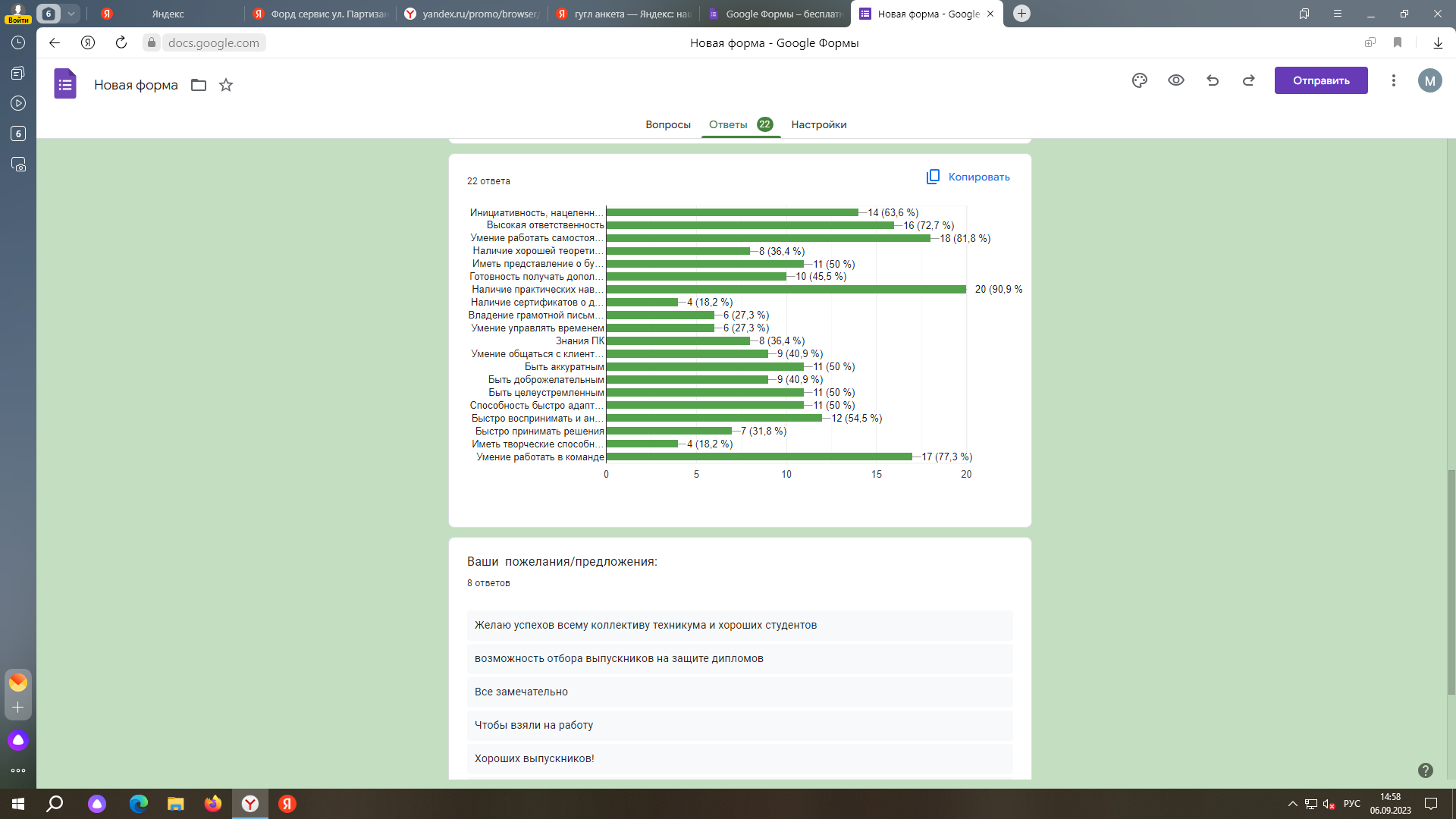 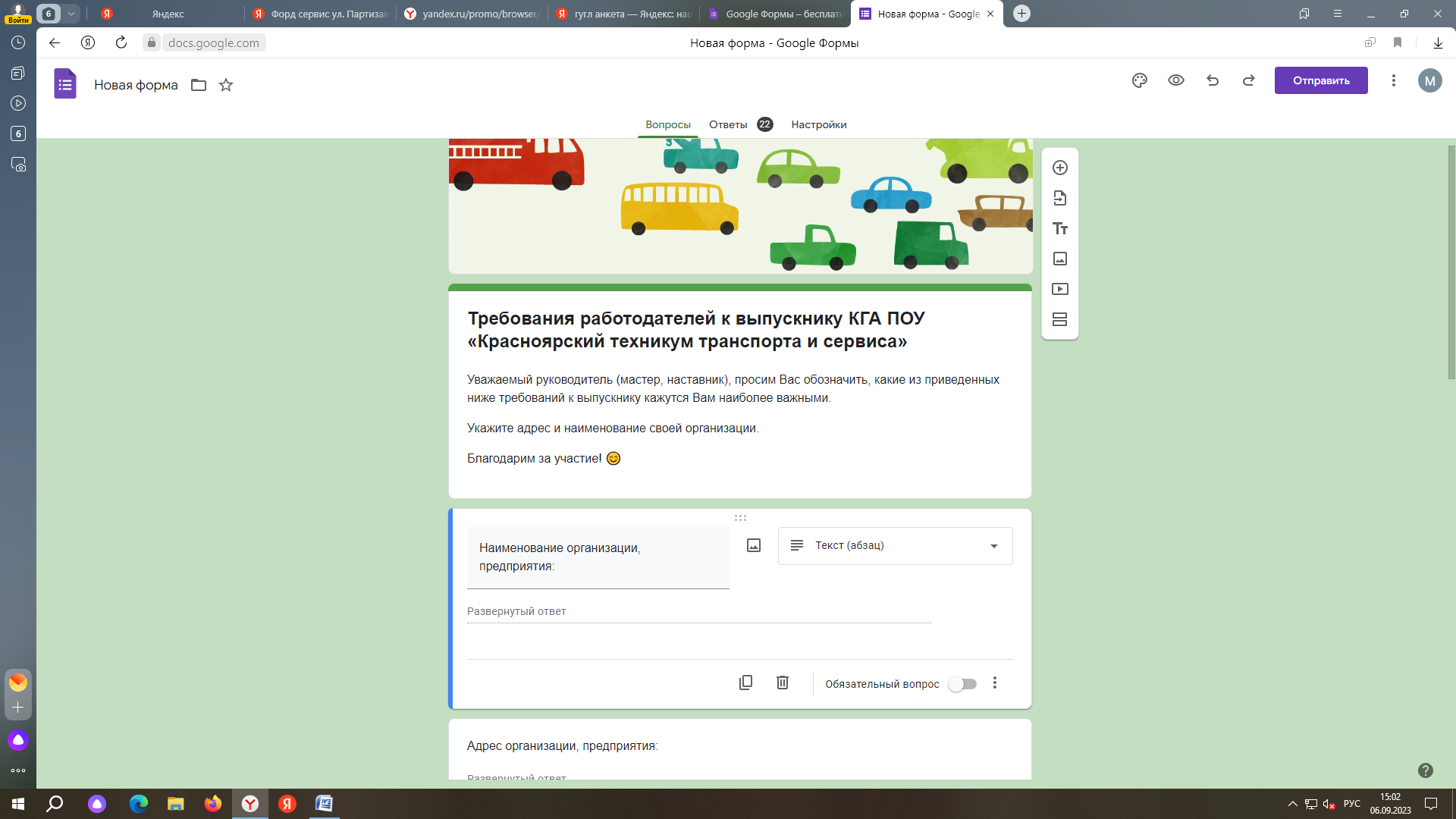 Анкета: https://docs.google.com/forms/d/e/1FAIpQLSeh_wHovfA2vW2Q53T0i1Y9-gyeo7zCwtGE7ivXoCjTIBNHqQ/viewform